OBEC LÁZ pořádá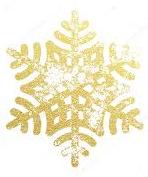 HUDEBNÍ  VEČER SE  SWINGEMSwingový orchestr FOR EVERGREENSZUŠ J. J. Ryby Rožmitál p. TřemšínemSobota 22. prosince 2018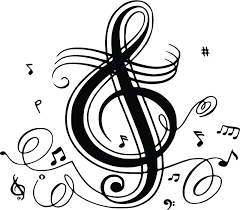 16.00 hodinPřijďte se před Vánocemitradičně pobavit v rytmu swingu!